Português – Ler e Escrever é um prazer! 1) OLHE NO RELÓGIO DE SUA CASA E VEJA A  HORA QUE VOCÊ COMEÇARÁ ESTA ATIVIDADE E INDIQUE COM AS FLECHAS NO RELÓGIO AO LADO.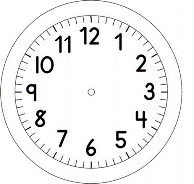 INDIQUE COM NÚMEROS A HORA E OS MINUTOS NO RELÓGIO DIGITALQUANDO COMEÇOU ESTA ATIVIDADE.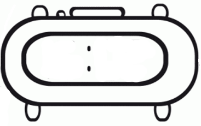 CARA A CARA DE PALAVRASVAMOS JOGAR?HOJE SERÁ COM A PROPOSTA ESCRITA, MAS EM NOSSO PRIMEIRO ENCONTRO ON-LINE , JOGAREMOS JUNTOS COM A EQUIPE.O JOGO É BASEADO NO CARA A CARA QUE EXISTE COMERCIALMENTE.   MATERIAIS:VAMOS USAR  AS PALAVRAS DA HISTÓRIA “O ELEFANTINHO NO POÇO”.UM TABULEIRO DE PALAVRAS (NA PÁGINA SEGUINTE).OBJETIVO:É FAZER PERGUNTAS  AO OUTRO JOGADOR PARA DESCOBRIR QUAL FOI A PALAVRA QUE ELE ESCOLHEU. PARA ISTO É PRECISO FAZER PERGUNTAS PARA ELIMINAR O MAIOR NÚMERO DE PALAVRAS POSSÍVEIS.A ÚNICA RESPOSTA A TODA PERGUNTA FEITA SÓ PODE SER SIM OU NÃO.DURANTE O JOGO DO CARA A CARA UM JOGADOR PERGUNTOU: SUA PALAVRA TEM A LETRA A?O   ADVERSÁRIO  RESPONDEU:  SIM.                      PINTE AS PALAVRAS QUE CORRESPONDEM A ESTA RESPOSTA.NA JOGADA SEGUINTE A PERGUNTA FOI: A PALAVRA TEM A LETRA O?   A RESPOSTA FOI: NÃO.                                                                                                                                                 FAÇA UM X NAS PALAVRAS QUE DEVEM SER ELIMINADAS. ESCREVA AS PALAVRAS DENTRE AS QUAIS PODE ESTAR AQUELA QUE VOCÊ DEVE DESCOBRIR:___________________________________________________________________________________________________________________________________________________________________________________________4) OLHE NO RELÓGIO DE SUA CASA E VEJA A  HORA QUE VOCÊ TERMINOU ESTA ATIVIDADE E INDIQUE COM AS FLECHAS NO RELÓGIO AO LADO. INDIQUE COM NÚMEROS A HORA E OS MINUTOS NO RELÓGIO DIGITAL QUANDO TERMINOU ESTA ATIVIDADE.amarradaNUNCAriramCONSEGUIAajudarcordaPOÇOENTÃOCAVALOporcopasseandoelefantinhoratoDENTROPUXOUroupaSOZINHOHISTÓRIAcabraOVELHATIRARTODOSCACHORROVACACHEGOUamarradaNUNCARIRAMCONSEGUIAAJUDARCORDAPOÇOentãoCAVALOPORCOPASSEANDOELEFANTINHORATODENTROPuxouROUPAsozinhoHISTÓRIACABRAOVELHAtirarTODOSCACHORROVACAchegou